CHALLENGE 25 POLICY & TRAINING RECORD In these premises it is the policy   that in terms of The Alcohol etc.  (Scotland) Act  2010 section 6 No person employed within these premises to sell or serve   alcohol shall sell or serve alcohol  to any individual whom they believe to be under the age of 25 or to any person attempting to purchase alcohol for a person whom they believe to be under the age of 25  – UNLESS the employee has  requested , seen, and accepted photographic proof of age  of the person they believe to be under 25  in the form ofCurrent Passport [any country’s passport] Current Photo EU or UK driver’s licence [only EU or UK] Current Young Scot, Citizen or other acceptable “PASS” logo Card. Current EU ID CARD [only EU] Current Ministry of Defence CARD [Army-Navy-Airforce]Current BIOMETRIC RESIDENCY PERMIT UNDER NO CIRCUMSTANCES SHALL ALCOHOL BE SOLD TO PERSONS WHO ARE UNDER THE AGE OF EIGHTEEN. STAFF WILL RECORD CHALLENGES IN THE REFUSAL BOOK KEPT BE-HIND THE BARS ON THE PREMISES and WILL ADVISE THE POLICE IN CASES WHERE FALSE ID IS PROFFERED TO STAFF OR MANAGEMENT - ALL FALSE ID WILL BE KEPT BY STAFF AND GIVEN TO THE POLICE SCOTLAND UNDER NO CIRCUMSTANCES SHALL ALCOHOL BE SOLD TO  PERSONS WHO ARE UNDER THE AGE OF EIGHTEEN.ALL EMPLOYEES UNDERSTAND THAT FAILURE TO ADHERE TO THIS POLICY WILL PUT AT RISK THE PREMISES LICENCE; THE JOBS OF THEIR COLLEAGUES & THE BUSINESS OF THEIR EMPLOYER. THEY FURTHER UNDERSTAND THAT ANY SUCH FAILURE MAY BE DEEMED GROSS MISCONDUCT UNDER THE TERMS OF THEIR  CONTRACT OF EMPLOYMENT AND MAY  LEAD TO INSTANT DISMISSAL AND CRIMINAL   PROSECUTION.MANAGER’S SIGNATURE  ________________________________DATE________MANAGER’S  name EMPLOYEES SIGNATURE_________________________________DATE ________Employees name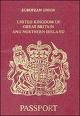 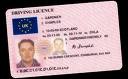 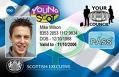 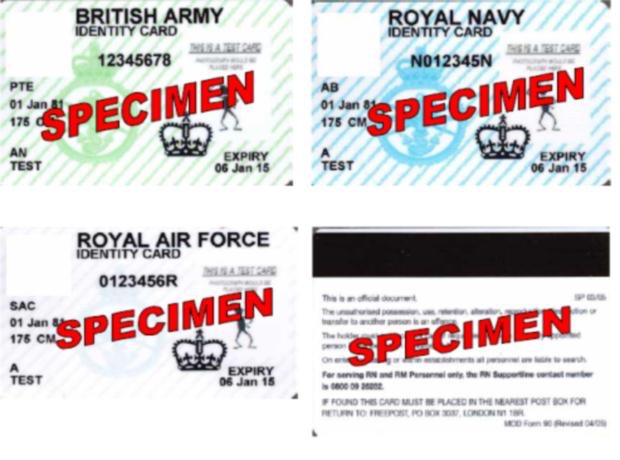 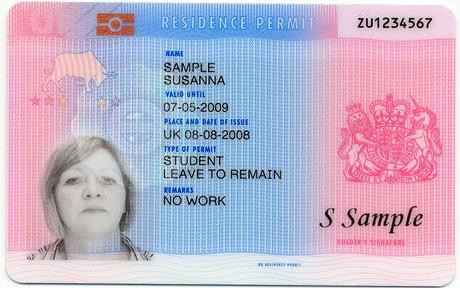 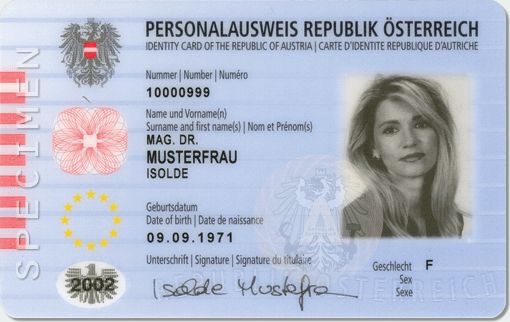 